  MADONAS NOVADA PAŠVALDĪBA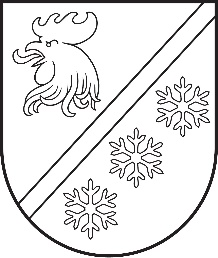 Reģ. Nr. 90000054572Saieta laukums 1, Madona, Madonas novads, LV-4801 t. 64860090, e-pasts: pasts@madona.lv ___________________________________________________________________________MADONAS NOVADA PAŠVALDĪBAS DOMESLĒMUMSMadonā2024. gada 28. martā						        	     		           Nr. 151								                    (protokols Nr. 6, 3. p.)				Par finansējuma piešķiršanu Lubānas apvienības pārvaldei       	Lubānas apvienībā vidusskolas skolēnu un pirmsskolas izglītības iestādes audzēkņu ēdināšanas pakalpojums tiek nodrošināts centralizēti, ēdienu gatavojot vienā vietā – pirmsskolas izglītības iestādes “Rūķīši” ēdināšanas blokā Brīvības ielā 17, Lubānā. Šobrīd pakalpojuma nodrošināšana ir apdraudēta sakarā ar to, ka ilgstošas ekspluatācijas un korozijas rezultātā ir bojāta tauku ķērāja konstrukcija. Tauku ķērājus un atdalītājus izmanto notekūdeņu attīrīšanai kafejnīcās, restorānos, ēdnīcās un citos ar pārtikas nozari saistītajos uzņēmumos. Madonas novada pašvaldības saistošo noteikumu Nr. 21 “Sabiedrisko ūdenssaimniecības pakalpojumu sniegšanas un lietošanas kārtība Madonas novadā” 30.5. punktā noteikts, ka centralizētajā kanalizācijas sistēmā ir atļauts novadīt notekūdeņus, kuri nesatur vielas, kuras piesārņo kanalizācijas cauruļvadus vai nogulsnējas uz kanalizācijas skataku sienām (piemēram – tauki). Tauku ķērāja nomaiņai nepieciešami EUR 1513,83.Iepirkums nav iekļauts Lubānas apvienības pārvaldes 2024. gada Iepirkumu plānā, pārvalde veikusi tirgus izpēti. Pamatojoties uz iepriekš minēto, ņemot vērā 19.03.2024. Finanšu un attīstības komitejas atzinumu, ņemot vērā 19.03.2024. Finanšu un attīstības komitejas atzinumu, atklāti balsojot: PAR - 16 (Agris Lungevičs, Aigars Šķēls, Aivis Masaļskis, Andris Dombrovskis, Andris Sakne, Artūrs Čačka, Artūrs Grandāns, Arvīds Greidiņš, Gatis Teilis, Gunārs Ikaunieks, Iveta Peilāne, Kaspars Udrass, Rūdolfs Preiss, Sandra Maksimova, Valda Kļaviņa, Zigfrīds Gora), PRET - NAV, ATTURAS - NAV, Madonas novada pašvaldības dome NOLEMJ:      	Piešķirt finansējumu EUR 1513,83 tauku ķērāja nomaiņai pašvaldības īpašumā Brīvības ielā 17, Lubānā (PII “Rūķīši”) no 2024. gada Madonas novada pašvaldības budžeta nesadalītajiem līdzekļiem, kas ņemti no Lubānas apvienības pārvaldes iepriekšējā gada atlikuma.             Domes priekšsēdētājs					             A. Lungevičs	Bodžs 26165144